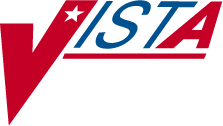 PHARMACY DATA MANAGEMENTTECHNICAL MANUAL/ SECURITY GUIDEVersion 1.0September 1997(Revised February 2010)Department of Veterans Affairs Office of Enterprise Development Revision History	Each time this manual is updated, the Title Page lists the new revised date and this page describes the changes. If the Revised Pages column lists “All,” replace the existing manual with the reissued manual. If the Revised Pages column lists individual entries (e.g., 25, 32), either update the existing manual with the Change Pages Document or print the entire new manual.Table of Contents(This page included for two-sided copying.)Implementation and MaintenanceThe PHARMACY ORDERABLE ITEM file (#50.7) must be built prior to the installation of Outpatient Pharmacy V. 7.0 and Inpatient Medications V. 5.0. The PHARMACY ORDERABLE ITEM file (#50.7) will be similar to the PRIMARY DRUG file (#50.3) used by Inpatient Medications V. 4.5. The main difference is that each entry in the PHARMACY ORDERABLE ITEM file (#50.7) has an associated Dosage Form that will always print next to the name. The PHARMACY ORDERABLE ITEM file (#50.7) will be duplicated in the ORDERABLE ITEM file (#101.43) that will reside in CPRS V. 1.0. Any update to the PHARMACY ORDERABLE ITEM file (#50.7) will automatically update the corresponding entry in the ORDERABLE ITEM file (#101.43). The NAME field (#.01) and the DOSAGE FORM field (#.02) values in the PHARMACY ORDERABLE ITEM file (#50.7) will print on Outpatient Pharmacy reports, profiles, Inpatient Medication reports, MAR labels etc., in place of the Primary Drug Name.The PHARMACY ORDERABLE ITEM file (#50.7) includes the following fields. These fields reflect the package content up to and including the release of patch PSS*1*147. These fields were necessary for the initial installation but were deleted following later patches.* These fields were not exported with the initial installation but were added with later patches.The following option was retrieved from VA FileMan and reflects the new option added to PDM following the installation of PSS*1*140.The following options were retrieved from VA FileMan and reflect the new options added to PDM following the installation of patch PSS*1*147.RoutinesThe following routines are used by the Pharmacy Data Management package.(This page included for two-sided copying.)The PDM menu that was exported with the original PDM package has been modified to include subsequent changes and patches.The PDM menu up to and including PSS*1*147 appears below. PSS*1*147 was the last patch to affect a change to the PDM menu.Pharmacy Data Management [PSS MGR]CMOP Mark/Unmark (Single drug) [PSSXX MARK] 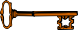 Dosages…[PSS DOSAGES MANAGEMENT]Auto Create Dosages[PSS DOSAGE CONVERSION]Dosage Form File Enter/Edit [PSS DOSAGE FORM EDIT]Enter/Edit Dosages [PSS EDIT DOSAGES]Most Common Dosages Report [PSS COMMON DOSAGES]Noun/Dosage Form Report[PSS DOSE FORM/ NOUN REPORT]Review Dosages Report[PSS DOSAGE REVIEW REPORT]Local Possible Dosages Report[PSS LOCAL POSSIBLE DOSAGES]Request Change to Dose Unit [PSS DOSE UNIT REQUEST]Drug Enter/Edit[PSS DRUG ENTER/ EDIT]Drug Interaction  Management… [PSS DRG INTER MANAGEMENT]Enter/Edit Local Drug Interaction [PSS INTERACTION LOCAL ADD]Report of Locally Entered Interactions [PSS REPORT LOCAL INTERACTIONS]Electrolyte File (IV)[PSSJI ELECTROLYTE FILE]Lookup into Dispense Drug File [PSS LOOK]Medication Instruction Management ...[PSS MED INSTRUCTION MANAGEMENT]Medication Instruction File Add/Edit <<Moved from main PSS MGR menu[PSSJU MI]Medication Instruction File Report [PSS MED INSTRUCTION REPORT]Medication Routes Management ...[PSS MEDICATION ROUTES MGMT]Medication Route File Enter/Edit <<Moved from main PSS MGR menu[PSS MEDICATION ROUTES EDIT]Medication Route Mapping Report[PSS MED ROUTE MAPPING REPORT]Medication Route Mapping History Report [PSS MED ROUTE MAPPING CHANGES]Request Change to Standard Medication Route [PSS MEDICATION ROUTE REQUEST]Default Med Route for OI Report [PSS DEF MED ROUTE OI RPT]Orderable Item Management[PSS ORDERABLE ITEM MANAGEMENT]Edit Orderable Items[PSS EDIT ORDERABLE ITEMS]Dispense Drug/Orderable Item Maintenance [PSS MAINTAIN ORDERABLE ITEMS]Enter/Edit Dosages [PSS EDIT DOSAGES]Request Change to Dose Unit [PSS DOSE UNIT REQUEST]Mark PreMix Solutions[PSS MARK PREMIX SOLUTIONS]IV Solution Report[PSS IV SOLUTION REPORT]Administration Schedule File Report [PSS SCHEDULE REPORT]Medication Instruction File Report [PSS MED INSTRUCTION REPORT]IV Additive/Solution Reports…[PSS ADDITIVE/SOLUTION REPORTS]IV Additive Report[PSS IV ADDITIVE REPORT]IV Solution Report[PSS IV SOLUTION REPORT]Warning Builder[PSS WARNING BUILDER]Warning Mapping[PSS WARNING MAPPING]      Locked: PSXCMOPMGR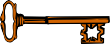 Without the PSXCMOPMGR key, the CMOP Mark/Unmark (Single drug) option will not appear on your menu.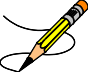 32	Pharmacy Data Management V. 1.0	February 2010ProtocolsNAME: PSS EXT MFU CLIENTDESCRIPTION: This protocol will be used as the ACK from the external interface for a MFN_M01 message.NAME: PSS EXT MFU SERVERDESCRIPTION: This protocol will be used to send even notification and data when new drugs are added to the DRUG file (#50) and when certain fields are updated in the same file. This information will be sent to the automated dispensing machines through HL7 V.2.4 formatted messages.NAME: PSS HUI DRUG UPDATEDESCRIPTION: This protocol will be used to send event notification and data when new drugs are added to the Drug file (#50) and when certain fields are updated in same file.NAME: PSS MED ROUTE RECEIVEDESCRIPTION: This protocol processes updates to the Standard Medication Routes (#51.23) File.HL7 Messaging with an External SystemNew ProtocolA new protocol, PSS HUI DRUG UPDATE, is exported and has been created to generate HL7 messages when new drugs are added to the DRUG file (#50) and existing entries are updated. This protocol is exported with the text “DELETE ONLY TO SEND DRUG UPDATE MESSAGES” in the DISABLE field (#2) of the PROTOCOL file (#101). To activate the sending of these HL7 messages, the text from the DISABLE field (#2) of the PROTOCOL file (#101) must be deleted and at least one receiving protocol added as a subscriber. The drug data elements included in the HL7 message are defined in the table below.HL7 Drug Message Segment Definition TableWhen the PSS HUI DRUG UPDATE protocol is enabled, the following table defines the data elements sent in each segment of the HL7 drug message.New ProtocolTwo new protocols, PSS EXT MFU CLIENT and PSS EXT MFU SERVER, are exported and have been created to generate HL7 messages when new drugs are added to the DRUG file (#50) and existing entries are updated. These protocols can only be activated by setting the following parameters in the OUTPATIENT SITE file (#59):AUTOMATED DISPENSE field (#105) needs to be set to 2.4.ENABLE MASTER FILE UPDATE field (#105.2) needs to be set to YES.LOGICAL LINK field (#2005) needs to be set to PSO DISP.DISPENSE DNS NAME field (#2006) needs to be set to the dispensing system DNS name (for example, dispensemachine1.vha.med.va.gov).DISPENSE DNS PORT field (#2007) needs to be set to the dispensing system port number.Specific TransactionThe Pharmacy/Treatment Encoded Order Message is as follows:MFN	Master File Notification Message MSH	Message HeaderMFI	Master File Identifier{MFE	Master File Entry{{ZPA}	Drug File Information{RXD}	Pharmacy/Treatment Dispense{OBR}}	Observation Request}Example:MSH|~^\&|PSS VISTA|521~FO-BIRM.VHA.MED.VA.GOV~DNS|PSS DISPENSE|~DISPENSE1.VHA.MED.VA.GOV:9300~DNS|20030701||MFN~M01~MFN_M01|10001|P|2.4|||AL|AL MFI|50~DRUG~99PSD||UPD|||NEMFE|MUP|||PROPANTHELINE 15MG TABZPA|PROPANTHELINE 15MG TAB|N|LFN~Local Non-Formulary~Pharm Formulary Listing|20031226|Take with food|DE200|6|P|50~6505-00-960-8383~LPS50|8~NO ALCOHOL~LPS54|229~Bacitracin~LPSD50.7|3~CAP,ORAL~LPSD50.606|15~IV PUSH~LPSD51.2|3643~ATROPINE SO40.4MG TAB~LPSD50.68|OP~OP Dispense~99OP|20030830|9~Rubella~LLAB60|72~Hair of Scalp~LLAB61|PSOCLO1|N|100|20~MG~LPSD50.607|4.28&USD~UP|15.64&USD~UP|TAB|2|BLUE HOUSE VENDOR|0010-0501-33|TRADENAMERXD||||1|||||1|||~P&200&LPSD50.0903||||||||||||O OBR||||1102~ACETAZOLAMIDE~LLAB60|||||||||||70&NECK&LLAB61|||||||||WBC|||7HL7 Drug Message Segment Definition TableWhen the PSS EXT MFU SERVER protocol is enabled, the following table defines the data elements sent in each segment of the HL7 drug message.Segments used in the Master File Update message:Segments used in the Master File Update message: (continued)Notes pertaining to some of the data elements:[MSH-3] Sending Application is the station ID along with the DNS name of the sending facility.[MSH-5] Receiving Application is the DNS name and DNS port number of the dispensing application.[MSH-10] Message Control ID is the number that uniquely identifies the message. It is returned in MSA-2 of the dispense completion message.[MFI-1] Master File Identifier is hard-coded to 50~DRUG~99PSD.[MFE-1] Record-Level Event Code can be either MUP for Update or MAD for Add.[MFE-4] Primary Key Value – MFE is the GENERIC NAME field (#.01) from the DRUG file (#50).[ZPA-1] Primary Key Value – ZPA will be the generic name of the drug first and then all synonyms will follow in consecutive ZPA segments.[ZPA-2] Is Synonym is set to Y or N depending on whether the primary key is a synonym.[ZPA-3] Formulary Listing will contain LFN and/or VISN is the formulary is not to appear on the Local or VISN formulary.[ZPA-9] Stock Number is the FSN field (#6) from the DRUG file (#50) or the VSN field (#400) from the SYNONYM subfile (#50.1) of the PRESCRIPTION file (#50).[ZPA-15] Dispense Flags will indicate if this drug may be dispensed to an external interface and if it is marked to be dispensed at a Consolidated Outpatient Pharmacy (CMOP). If both are yes, the answer would be OP~OP Dispense~Pharm dispense^CMOP~CMOP dispense~Pharm dispense flag.[ZPA-29] Intended User will be TRADE NAME, QUICK CODE, DRUG ACCOUNTABILITY or CONTROLLED SUBSTANCES.[RXD-4] Actual Dispense Amount is the BCMA UNITS PER DOSE field (#3) from the POSSIBLE DOSAGES file (#50.0903).[RXD-9] Dispense Notes is the DISPENSE UNITS PER DOSE field (#.01) from the POSSIBLE DOSAGES file (#50.0903).[RXD-12] Total Daily Dose will be either P for Possible Dosages or LP for Local Possible Dosages. [OBR-4] Universal Service Identifier is used for Clozapine Lab Test.[OBR-15] Specimen Source is used for Clozapine Specimen Type. [OBR-24] Diagnostic Serv Sect ID is used for Clozapine Type of Test.[OBR-27] Quantity/Timing is used to encode Monitor Max days from the CLOZAPINE LAB TEST file (#50.02).Security ManagementThe PDM package does not contain any VA FileMan security codes except for programmer security (@) on the data dictionaries for the PDM files. Security with respect to standard options in the module is implemented by carefully assigning options to users and by the use of security keys.Mail GroupsPatch PSS*1*147 creates a new mail group called PSS ORDER CHECKS. The mail group description below was retrieved from VA FileMan. The IRM Pharmacy support and Pharmacy ADPACs (and backups) should at a minimum be added to this mail group.AlertsThere are no alerts in the PDM package.Remote SystemsPDM does not transmit data to any remote system or facility.Archiving/PurgingThere are no archiving and purging functions necessary with the PDM package.Contingency PlanningSites utilizing the PDM package should develop a local contingency plan to be used in the event of product problems in a live environment. The facility contingency plan must identify the procedure for maintaining functionality provided by this package in the event of system outage. Field station Information Security Officers (ISOs) may obtain assistance from their Regional Information Security Officer (RISO).InterfacingThere are no specialized products embedded within or required by the PDM package.Electronic SignaturesNo electronic signatures are utilized in the PDM package.MenusThe Pharmacy Data Management menu that is exported with the initial release of the PDM package is as follows.*Primary/VA Generic Orderable Item Report*VA Generic Orderable Item Report*Create Pharmacy Orderable Items*Manually Match Dispense Drugs*Orderable Item Matching Status CMOP Mark/Unmark (Single drug)Locked with PSXCMOPMGR Drug Enter/EditIMPORTANT: Once Pharmacy Data Management is installed, the Outpatient Drug Enter/Edit and the Inpatient Medications Dispense Drug Fields options will be disabled and the PDM Drug Enter/Edit option should be used.Drug Interaction Management...Enter/Edit Local Drug Interaction Edit Drug Interaction SeverityElectrolyte File (IV)Lookup into Dispense Drug FileMed. Route/Instructions Table Maintenance Medication Instruction File Add/Edit Orderable Item Management...Edit Orderable ItemsDispense Drug/Orderable Item Maintenance Additive/Solutions, Orderable ItemsOrderable Item Report*Primary Drug EditPharmacy System Parameters Edit Standard Schedule Edit* These items are for pre-release only and will be deleted with the installation Outpatient Pharmacy V. 7.0 and Inpatient Medications V. 5.0.The PDM menu up to and including the release of PSS*1*147 appears below. PSS*1*147 was the last patch to affect a change to the PDM menu.CMOP Mark/Unmark (Single drug)   Dosages ...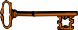 Auto Create Dosages Dosage Form File Enter/Edit Enter/Edit DosagesMost Common Dosages Report Noun/Dosage Form Report Review Dosages ReportLocal Possible Dosages Report Request Change to Dose UnitDrug Enter/EditDrug Interaction Management ...Enter/Edit Local Drug Interaction Report of Locally Entered InteractionsElectrolyte File (IV)Lookup into Dispense Drug File Medication Instruction ManagementMedication Instruction File Add/Edit Medication Instruction File ReportMedication Routes Management Medication Route File Enter/Edit Medication Route Mapping ReportMedication Route Mapping History Report Request Change to Standard Medication Route Default Med Route for OI ReportOrderable Item Management ...Edit Orderable ItemsDispense Drug/Orderable Item Maintenance Orderable Item/Dosages ReportPatient Instructions Report Orderable Item ReportFormulary Information Report Drug Text ManagementDrug Text Enter/Edit Drug Text File ReportPharmacy System Parameters Edit Standard Schedule ManagementStandard Schedule Edit Administration Schedule File ReportSynonym Enter/EditOther Language Translation SetupControlled Substances/PKI ReportsDEA Spec Hdlg & CS Fed Sch Discrepancy Controlled Substances Not Matched to NDF CS (DRUGS) Inconsistent with DEA Spec HdlgCS (Ord. Item) Inconsistent with DEA Spec Hdlg Send Entire Drug File to External Interface**Enhanced Order Checks Setup MenuFind Unmapped Local Medication Routes Map Local Medication Route to Standard Medication Route Mapping Report Medication Route File Enter/Edit Medication Route Mapping History ReportRequest Change to Standard Medication Route Find Unmapped Local Possible DosagesMap Local Possible Dosages Local Possible Dosages Report Strength Mismatch Report Enter/Edit DosagesRequest Change to Dose Unit Mark PreMix SolutionsIV Solution ReportAdministration Schedule File Report Medication Instruction File ReportIV Additive/Solution Reports IV Additive ReportIV Solution Report Warning Builder Warning MappingLocked: PSXCMOPMGRWithout the PSXCMOPMGR key, the CMOP Mark/Unmark (Single drug) option will not appear on your menu.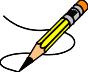 ** This menu is for the Pharmacy Reengineering (PRE) Version 0.5 Pre-Release only and will be deleted with the installation of PRE V. 0.5.Security KeysIn order to mark or edit package specific fields in a DRUG file (#50) entry, the user must hold the corresponding package key. The keys are assigned for the individual packages. PDM does not export any of these keys.Package	KeysOutpatient Pharmacy	PSORPHInpatient Medications	PSJU MGRInpatient Medications	PSJI MGRAutomatic Replenishment/Ward Stock	PSGWMGRDrug Accountability/Inventory Interface	PSAMGR Drug Accountability/Inventory Interface	PSA ORDERS Controlled Substances	PSDMGRNational Drug File	PSNMGRConsolidated Mail Outpatient Pharmacy	PSXCMOPMGRPatch PSS*1*147 exports the following four security keys, that will be used by the Pharmacy Enterprise Customization System (PECS) application. Only a few users who will be granted access to the PECS application will need one or more keys assigned based on their role.Assignment of these keys should be by request only. The security key descriptions were retrieved from VA FileMan.DateRevised PagesPatch NumberDescription02/10i-iii, 5, 8, 24f,25, 29-30,31b- 32, 32a-32h, 45-50PSS*1*147Updated patch references to include PSS*1*147. Described files, fields, options and routines added/modified as part of this patch. REDACTED10/09i-ii, 5, 8PSS*1*141Updated patch references to include PSS*1*141. Added ASSOCIATED IMMUNIZATION field (#9) to the PHARMACY ORDERABLE ITEM file (#50.7).REDACTED08/0924fPSS*1*140Added new option Default Med Route OI Rpt [PSS DEF MED ROUTE OI RPT].REDACTED02/09i-ii, 24b-f, 25, 29-31b,48-52, 55-58PSS*1*129Pharmacy Re-Engineering (PRE) V.0.5 Pre-Release. Restructured main PSS MGR menu and added new Enhanced Order Checks Setup Menu. Described files, fields, options and routines added/modified as part of this project.REDACTED08/08iii, 25, 33-34PSS*1*94Added Medication Routes and Administration Scheduling sections. Added PSSSCHED routine.REDACTED10/06i, ii, 25PSS*1*112Pharmacy Re-Engineering (PRE) Encapsulation Cycle II project. Added routines PSS55MIS and PSS50TMP to the Routine List.REDACTED09/06i, ii, 25PSS*1*108Pharmacy Re-Engineering (PRE) Encapsulation Cycle II project. Added routine PSS551 to the Routine List.REDACTED04/06i, 25PSS*1*90HIPAA NCPDP Global project. Added routines PSSDAWUT and PSSNDCUT to the Routine List. REDACTED04/06i, ii, 25PSS*1*106Pharmacy Re-Engineering (PRE) Encapsulation Cycle II project. Added routine PSS781 to the Routine List.REDACTEDDateRevised PagesPatch NumberDescription11/05i, ii, 25PSS*1*101Pharmacy Re-Engineering (PRE) Encapsulation Cycle II project. Added routines PSS55 and PSS59P7 to the Routine List.REDACTED03/05i, ii, 24a, 25, 29-31, 48PSS*1*87Laser Labels Phase II project. Added Warning Builder and Warning Mapping options descriptions and updated the menu options. Added four new routines to the routine list. Cleaned up misspelled words and such on many pages. REDACTED10/04i., 25, 33PSS*1*85Added routines and a reference to the Pharmacy Re- Engineering (PRE) Application Program Interface (API) Manual created for the Pharmacy Re-Engineering (PRE) project Encapsulation cycle 1.10/04i, 24a, 25, 29-31, 32d-h, 48,53PSS*1*82Updated the option description to include Send Entire Drug File to External Interface [PSS MASTER FILE ALL] option. Added new master file update information to the “HL7 Messaging with an External System” section. Updated routine list to include PSSMSTR. Updated the web address for the VistA Documentation Library (VDL).07/03i, 25, 31, 48PSS*1*61Updated routine list to four new add PKI routines. Added new Controlled Substances/PKI Reports [PSS/PKI REPORTS] menu and four associated report options to the Pharmacy Data Management [PSS MGR] menu.04/03i, 5, 8, 29, 35,48PSS*1*68Updated patch references to include PSS*1*68. Added NON-VA MED field (#8) to the PHARMACY ORDERABLE ITEM file (#50.7).03/03i., 5, 8, 24a,29, 31, 35, 48PSS*1*47Updated patch references to include PSS*1*47. Added new field OTHER LANGUAGE INSTRUCTIONS (#7.1) to the PHARMACYORDERABLE ITEM file (#50.7) list and Other Language Translation Setup option description.11/02i, ii 5, (6)23 - 25, (26)29-30,(47), 48PSS*1*55Renumbered front matter starting from this Revision History page. Updated Patch number. Updated Option descriptions to include Drug Text File Report option. Added routine PSSDTR in the Routines section. Added the Drug Text File Report option to the current PDM Menu in the Exported Options section.10/02Title, i-iv, 32a-32dPSS*1*57Updated Title Page, Revision Page and Table of Contents. A section was added for the new HL7 Messaging with an External System.09/01AllPSS*1*38Added this Revision History Page. Added Patch Release changes and Pharmacy Ordering Enhancements (POE) edits. Updated manual to comply with current documentation standards.09/97N/AN/AOriginal Release of Technical Manual.Field NumberField NumberField NameDescription.01NAMEThis is the name of the Pharmacy Orderable Item. It is a free text field that can be up to 40 characters inlength..02DOSAGE FORMThis is a pointer to the DOSAGE FORM file (#50.606). This is a required field and will always print next to the Pharmacy Orderable Itemname..03IV FLAGThis field will be set to 1 to indicate that the Pharmacy Orderable Item entry is pointed to by either the IV ADDITIVES file (#52.6), or the IV SOLUTIONS file (#52.7). If this field is not set to 1, it indicates that the entryis pointed to from the DRUG file (#50)..04INACTIVE DATEThis will contain the date the entry hadbeen made inactive..05DAY (nD) or DOSE (nL) LIMITThis is a free text field used to calculatea default value for the "STOP DATE" prompt of the order.Field NumberField NumberField NameDescription.06MED ROUTEThis is a pointer to the MEDICATION ROUTES file (#51.2). If a MEDROUTE is entered here, it will be used as the default value during order entry when this drug is selected..07SCHEDULE TYPEThis field is a set of codes and will beused as a default value when selecting this drug in order entry..08SCHEDULEThis is a free text field and will be usedas a default value during order entry when this drug is selected..09SUPPLYThis is a set of codes with 1 (one) indicating that the Orderable Item is asupply.2SYNONYM (multiple)This multiple will contain all theassociated synonyms for the Pharmacy Orderable Item..01SYNONYMA free text synonym name up to 30characters long.3CORRESPONDING UD ITEMIf CHANGE TYPE OF ORDERFROM OERR field (#20.412) in the PHARMACY SYSTEM file (#59.7)parameter in Inpatient Mediations package is set, this field will be asked to user. This field will indicate corresponding Orderable Items to choose from and which package (UD or IV) to finish the order.4CORRESPONDING IV ITEMIf CHANGE TYPE OF ORDERFROM OERR field (#20.412) in the PHARMACY SYSTEM file (#59.7)parameter in Inpatient Mediations package is set, this field will be asked to user. This field will indicate corresponding Orderable Items to choose from and which package (UD or IV) to finish the order.Field NumberField NumberField NameDescription*5FORMULARY STATUSThis field will designate the formulary status of the Orderable Item. The non- formulary status will be displayed to the provider next to the selectable list of Orderable Item(s) during CPRS order entry (List Manager and GUI). This field is not editable. The software controls it. An Orderable Item will only be marked as non-formulary if thereare no active Dispense Drugs that are formulary drugs matched to the item.*6OI-DRUG TEXT ENTRY(multiple)*.01OI-DRUG TEXT ENTRYThis is a pointer to the DRUG TEXT file (#51.7). This file contains such information as drug restrictions, guidelines and protocols to help assure that medications are being used according to formulary specifications. This information will be seen in CPRS and Pharmacy when a medication order is placed for the Pharmacy Orderable Item. New entries to the DRUG TEXT file (#51.7) must be made through the Drug Text Enter/Edit option.*7PATIENT INSTRUCTIONSThe text in this field shall be presented as a default for the Patient Instructions prompt in the Outpatient Pharmacy package when entering orders, if the Dispense Drug selected is matched to this Pharmacy Orderable Item. This text will also be presented during the Outpatient Medication order entry process through CPRS, and the CPRS user can then determine whether or not these Instructions should be part of the order. For all words entered in this field, the software will check for expansions for each word in the MEDICATION INSTRUCTION file(#51) and expand the word accordingly.Field NumberField NumberField NameDescription7.1OTHER LANGUAGE INSTRUCTIONSThe text in this field shall be presented as a default for the OTHER PATIENT INSTRUCTIONS prompt in the Outpatient Pharmacy package when entering orders, if the order being entered is for a patient who has designated a preference for anotherlanguage.8NON-VA MEDThis field indicates whether the Pharmacy Orderable Item is selectable as a Non-VA Med (either an herbal supplement, an over-the-counter (OTC) medication, or a prescription drug not dispensed by the VA). This field is noteditable.9ASSOCIATED IMMUNIZATIONThis field is added by the Immunizations Documentation by BCMA application. A mapping relationship is created between the PHARMACY ORDERABLE ITEMfile (#50.7) and the pointed-to immunization so that a record can be created in the V IMMUNIZATION file (#9000010.11) corresponding to the BCMA administration of an immunization.NAME: PSS DOSE UNIT REQUESTMENU TEXT: Request Change to Dose Unit TYPE: run routineDESCRIPTION:	This option enables a request to be made to have a new entry added, or a current entry changed in the DOSE UNITS (#51.24) File.ROUTINE: DOSE^PSSMEDRQUPPERCASE MENU TEXT: REQUEST CHANGE TO DOSE UNITNAME: PSS MARK PREMIX SOLUTIONSMENU TEXT: Mark PreMix Solutions TYPE: run routineDESCRIPTION:	This option will be used to mark entries from the IV SOLUTIONS (#52.7) File as PreMixes, by allowing editing of the PREMIX (#18) Field.ROUTINE: EDIT^PSSPRUTLUPPERCASE MENU TEXT: MARK PREMIX SOLUTIONSNAME: PSS IV SOLUTION REPORTMENU TEXT: IV Solution Report TYPE: run routineDESCRIPTION:	This report will display all entries from the IV SOLUTIONS (#52.7) File, or just those entries marked as PreMixes in the PREMIX (#18) Field.ROUTINE: REP^PSSPRMIXUPPERCASE MENU TEXT: IV SOLUTION REPORTNAME: PSS SCHEDULE REPORTMENU TEXT: Administration Schedule File Report TYPE: run routineDESCRIPTION:	This option provides a report of entries from the ADMINISTRATION SCHEDULE (#51.1) File that shows whether or not data has been entered in the FREQUENCY (IN MINUTES) (#2) Field for the entries. To perform Dosage checks on medication orders, a frequency must be derived from the Schedule of the order.ROUTINE: EN^PSSSCHRPUPPERCASE MENU TEXT: ADMINISTRATION SCHEDULE FILE RNAME: PSS MED INSTRUCTION REPORTMENU TEXT: Medication Instruction File Report TYPE: run routineDESCRIPTION:	This option provides a report of entries from the MEDICATION INSTRUCTION (#51) File that shows whether or not data has been entered in the FREQUENCY (IN MINUTES) (#31) Field. To perform Dosage checks on medication orders, a frequency must be derived from the Schedule of the order.ROUTINE: EN^PSSMIRPTUPPERCASE MENU TEXT: MEDICATION INSTRUCTION FILE RENAME: PSS MEDICATION ROUTES MGMTMENU TEXT: Medication Routes Management TYPE: menuDESCRIPTION: This Sub-Menu contains options related to Medication Routes in both the MEDICATION ROUTES (#51.2) File and the STANDARD MEDICATION ROUTES (#51.23) File.ITEM: PSS MEDICATION ROUTES EDIT ITEM: PSS MED ROUTE MAPPING REPORT ITEM: PSS MED ROUTE MAPPING CHANGESNAME: PSS MEDICATION ROUTES MGMTMENU TEXT: Medication Routes Management TYPE: menuDESCRIPTION: This Sub-Menu contains options related to Medication Routes in both the MEDICATION ROUTES (#51.2) File and the STANDARD MEDICATION ROUTES (#51.23) File.ITEM: PSS MEDICATION ROUTES EDIT ITEM: PSS MED ROUTE MAPPING REPORT ITEM: PSS MED ROUTE MAPPING CHANGESNAME: PSS MEDICATION ROUTES MGMTMENU TEXT: Medication Routes Management TYPE: menuDESCRIPTION: This Sub-Menu contains options related to Medication Routes in both the MEDICATION ROUTES (#51.2) File and the STANDARD MEDICATION ROUTES (#51.23) File.ITEM: PSS MEDICATION ROUTES EDIT ITEM: PSS MED ROUTE MAPPING REPORT ITEM: PSS MED ROUTE MAPPING CHANGESNAME: PSS MEDICATION ROUTES MGMTMENU TEXT: Medication Routes Management TYPE: menuDESCRIPTION: This Sub-Menu contains options related to Medication Routes in both the MEDICATION ROUTES (#51.2) File and the STANDARD MEDICATION ROUTES (#51.23) File.ITEM: PSS MEDICATION ROUTES EDIT ITEM: PSS MED ROUTE MAPPING REPORT ITEM: PSS MED ROUTE MAPPING CHANGESNAME: PSS MEDICATION ROUTES MGMTMENU TEXT: Medication Routes Management TYPE: menuDESCRIPTION: This Sub-Menu contains options related to Medication Routes in both the MEDICATION ROUTES (#51.2) File and the STANDARD MEDICATION ROUTES (#51.23) File.ITEM: PSS MEDICATION ROUTES EDIT ITEM: PSS MED ROUTE MAPPING REPORT ITEM: PSS MED ROUTE MAPPING CHANGESNAME: PSS MEDICATION ROUTES MGMTMENU TEXT: Medication Routes Management TYPE: menuDESCRIPTION: This Sub-Menu contains options related to Medication Routes in both the MEDICATION ROUTES (#51.2) File and the STANDARD MEDICATION ROUTES (#51.23) File.ITEM: PSS MEDICATION ROUTES EDIT ITEM: PSS MED ROUTE MAPPING REPORT ITEM: PSS MED ROUTE MAPPING CHANGESITEM: PSS MEDICATION ROUTE REQUEST This option introduced with PSS*1*140.  This option introduced with PSS*1*140.  This option introduced with PSS*1*140.  This option introduced with PSS*1*140. ITEM: PSS DEF MED ROUTE OI RPT This option introduced with PSS*1*140.  This option introduced with PSS*1*140.  This option introduced with PSS*1*140.  This option introduced with PSS*1*140. NAME: PSS DEF MED ROUTE OI RPTMENU TEXT: Default Med Route For OI Report TYPE: printDIC {DIP}: PS(50.7,	L.: 0FLDS: [PSS DEF MED ROUTE FOR OI]	BY: [PSS DEF MED DHD: [PSS HDR DEF MED ROUTE]UPPERCASE MENU TEXT: DEFAULT MED ROUTE FOR OI REPORNAME: PSS DEF MED ROUTE OI RPTMENU TEXT: Default Med Route For OI Report TYPE: printDIC {DIP}: PS(50.7,	L.: 0FLDS: [PSS DEF MED ROUTE FOR OI]	BY: [PSS DEF MED DHD: [PSS HDR DEF MED ROUTE]UPPERCASE MENU TEXT: DEFAULT MED ROUTE FOR OI REPORROUTEFOROI]PSS129ENPSS147ENPSS147POPSS32P3PSS32P5PSS50PSS50APSS50A1PSS50AQMPSS50ATCPSS50BPSS50B1PSS50B2PSS50CPSS50C1PSS50CMPPSS50DPSS50DATPSS50DOSPSS50EPSS50FPSS50F1PSS50LABPSS50NDFPSS50P4PSS50P66PSS50P7PSS50P7APSS50TMPPSS50WSPSS51PSS51P1PSS51P15PSS51P1APSS51P1BPSS51P1CPSS51P2PSS51P5PSS52P6PSS52P6APSS52P6BPSS52P7PSS52P7APSS54PSS55PSS551PSS55MISPSS59P7PSS781PSSADDITPSSADRPTPSSAUTLPSSCHENVPSSCHPREPSSCHPSTPSSCLDRGPSSCOMMNPSSCPRSPSSCPRS1PSSCREATPSSCSPDPSSDAWUTPSSDDUTPSSDDUT2PSSDDUT3PSSDEEPSSDEE1PSSDEE2PSSDELOIPSSDENTPSSDFEEPSSDGUPDPSSDIPSSDINPSSDOSPSSDOSCRPSSDOSCXPSSDOSEDPSSDOSERPSSDOSRPPSSDSDATPSSDSPONPSSDSPOPPSSDTRPSSENVPSSENVNPSSFILPSSFILEDPSSFILESPSSGENMPSSGIUPSSGMIPSSGS0PSSGSHPSSHELPPSSHL1PSSHLSCHPSSHLUPSSJEEUPSSJORDFPSSJSPUPSSJSPU0PSSJSVPSSJSV0PSSJXRPSSJXR1PSSJXR10PSSJXR11PSSJXR12PSSJXR13PSSJXR14PSSJXR15PSSJXR16PSSJXR17PSSJXR18PSSJXR19PSSJXR2PSSJXR20PSSJXR21PSSJXR22PSSJXR4PSSJXR5PSSJXR6PSSJXR7PSSJXR8PSSJXR9PSSLABPSSLDALLPSSLDEDTPSSLDOSEPSSLDOSEPSSLOOKPSSMARKPSSMATCHPSSMEDCHPSSMEDRQPSSMEDRTPSSMEDXPSSMIRPTPSSMRTUPPSSMRTUXPSSMSTRPSSNDCUTPSSNOUNRPSSNTEGPSSOICTPSSOICT1PSSOPKIPSSOPKI1PSSORPHPSSORPH1PSSORUTLPSSOUTSCPSSPKIPIPSSPKIPRPSSPNSRPPSSPO129PSSPOIPSSPOICPSSPOID1PSSPOID2PSSPOID3PSSPOIDTPSSPOIKAPSSPOIMPSSPOIM1PSSPOIM2PSSPOIM3PSSPOIMNPSSPOIMOPSSPOSTPSSPOST1PSSPOST2PSSPOST5PSSPREPSSPRETRPSSPRMIXPSSPRUTLPSSQORDPSSREFPSSREMCHPSSSCHEDPSSSCHRPPSSSOLI1PSSSOLITPSSSPDPSSSUTILPSSSYNPSSTRENGPSSUTILPSSUTLA1PSSUTLPRPSSVIDRGPSSVX6PSSVX61PSSVX62PSSVX63PSSVX64PSSVX65PSSVX66PSSWMAPPSSWRNAPSSWRNBPSSWRNEPSSYSPSegmentPieceField NameHL7 TBL# or Data TypeDescriptionMSH1|STField Separator2^~\&STEncoding Characters3PharmacyNosuggested valueSending Application9MFN0076Message TypeMFI150^DRUG^99PSD0175Master File ID3UPD0178File-Level Event Code6NE0179Response Level CodeMFA1MUP/MAD0180UPDATE/ADDMFE1MUP/MAD0180UPDATE/ADD4IEN^DRUGNAME^99PSDFile 50 EntryZPA1NDCSTNational Drug Code2LOCAL NON-FORMULARYCEIf “1” true3INACTIVE DATEDTHL7 Format (YYYYMMDD)4APPLICATIONPACKAGE USESTUsed by what packages5MESSAGESTInfo on drug6VACLASSIFICATIONSTVA Class7DEA SPECIALHDLGSTHow drug is dispense based on DEAcodes8FSNSTFederal Stock #9WARNING LABELSTDrug Warnings for patient10VISN NON-FORMULARCEIf ‘1’ trueSegmentPieceField NameHL7 TBL# or Data TypeDescriptionZPB1PHARMACYORDERABLE ITEMCEIEN^OI tied to dispense drug^PSD50.72DOSAGE FORMSTIEN^Dosage Form associated withOI^PSD50.6063MEDICATIONROUTESTIEN^Med Route associated withOI^PSD51.24PSNDF VA PRODUCT NAME ENTRYCEIEN^VA PRODUCT NAMES^PSD50.685DISPENSE UNITSTDispense Unit for a drug6CMOP DISPENSECE1 or 07OP EXTERNALDISPENSECE1 or 08EXPIRATIONDATEDTHL7 Format (YYYYMMDD)9LAB TESTMONITORCEIEN^Lab Test^LAB60ZPC1SPECIMEN TYPECEIEN^ SPECIMEN TYPE^LAB612MONITOR ROUTINESTProgram that runs to find lab test and results3LAB MONITOR MARKCEIf ‘1’ true4STRENGTHNMDose of drug5UNITCEIEN^Unit of measure^PSD50.6076PRICE PER ORDER UNITNM7PRICE PERDISPENSE UNITNM[{ZPD}]1SYNONYMSTTrade Name2NDC CODESTNational Drug Code3INTENDED USECECE^INTENTED USE4VSNSTVendor Stock Number5ORDER UNITCEIEN^ABBREVIATION^EXPANSION^PSD51.56PRICE PER ORDERUNITNM7DISPENSE UNITSPER ORDER UNITNMSegmentPieceField NameHL7 TBL# or Data TypeDescription8PRICE PERDISPENSE UNITNM9VENDORSTVendor[{ZPE}]1ACTIVITY LOGDTHL7 FormatYYYYMMDDHHMM[SS]-ZZZZ2REASONCEE^EDIT3INITIATOR OFACTIVITYCEIEN^NEW PERSON^VA2004FIELD EDITEDST5NEW VALUEST6NDF UPDATEST[{ZPF}]1DISPENSE UNITSPER DOSENM2DOSENM3PACKAGECECE^PACKAGE(S)4BCMA UNITS PERDOSENM[{ZPG}]1CLOZAPINE LABTESTCEIEN^LAB TEST^LAB602MONITOR MAXDAYSNM3SPECIMEN TYPECEIEN^ SPECIMEN TYPE^LAB614TYPE OF TESTCE1^WBC or 2^ANC[{ZPH}]1LOCAL POSSIBLEDOSAGESTFREE TEXT2PACKAGECECE^PACKAGE(S)3BCMA UNITS PERDOSENMSEGMENTSEQ#LENDTR/ORP/#TBL#ELEMENT NAMEEXAMPLEMSH11STRField Separator|24STREncoding Characters~^\&3180HDR0361Sending ApplicationPSS VISTA4180HDR0362Sending Facility – station ID and station DNS name521~FO- BIRM.MED.VA.GOV~DNS5180HDR0361Receiving ApplicationPSS DISPENSE6180HDR0362Receiving Facility – DNS name and port ofdispensing machine~DISPENSE.VH A.MED.VA.GOV:9300~DNS726TSDate/Time of Message20040405152416915CMR0076Message TypeMFN_M011020STRMessage Control ID10001113PTR0103Processing IDP123VIDR0104Version ID2.4152ID0155Accept Ack. TypeAL162ID0155Application Ack TypeALMFI1250CER0175Master File Identifier50^DRUG^99PS D33IDR0178File-Level Event CodeUPD62IDR0179Response Level CodeNEMFE13IDR0180Record-Level Event CodeMUP4200VariesRPrimary Key Value – MFEPROPANTHELINE 15MG TABZPA1200VariesRPrimary Key Value – ZPAPROPANTHELINE 15MG TAB21IDR0136Is SynonymN3200CERFormulary ListingLFN~Local Non-Formulary~Pharm Formulary Listing410DTOInactive Date200312265200STODrug MessageTake with Food630STODrug ClassificationDE200710STODEA-Schedule Code681STODEA-Drug TypeP9100CERStock Number50~6505-00-960-8383~LPS5010100CEOWarning Label8~NO ALCOHOL~LPS54SEGMENTSEQ#LENDTR/ORP/#TBL#ELEMENT NAMEEXAMPLE11100CEOPharmacy Orderable Item229~Bacitracin~LPSD50.712100CEODosage Form3~CAP,ORAL~LPSD50.60613100CEOMedication Route15~IVPUSH~LPSD51.214100CEODrug Name Identifiers3643~ATROPIN E SO4 0.4MGTAB~LPSD50.6815100CEODispense FlagsOP~OPDispense~99OP1615DTODrug Expiration Date2003083017100CEOLab Test Monitor9~Rubella~LLAB6018100CEOSpecimen Type72~Hair ofScalp~LLAB611910CEOMonitor RoutinePSOCLO1201IDOLab Monitor MarkN2150NMOStrength10022250CERUnit20~MG~LPSD50.6072350CPRPrice Per Order Unit4.28&USD~UP2450CPRPrice Per Dispense Unit15.64&USD~UP2525STODispense UnitTAB2650NMODispense Units Per OrderUnit22750STOVendorBLUE HOUSEVENDOR2812STONDC Code0010-0501-332925STOIntended UseTRADE NAMERXD420NMRActual Dispense Amount1820NMRDispense Notes11210CQOTotal Daily Dose~P&200&LPSD50.0903242IDRDispense Package MethodOOBR4250CEOUniversal Service Identifier1102~ACETAZO LAMIDE~LLAB6015300CMOSpecimen Source70&NECK&LLA B61243IDRDiagnostic Serv Sect IDWBC27200TQOQuantity/Timing7